Ciklus Izobrazbi - Upravljanje i kontrola korištenja Europskih strukturnih i investicijskih fondova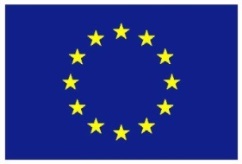 Tematska cjelina 4 – Provedba ugovora o dodjeli bespovratnih sredstavaPlaćanja i povrati14. lipnja 2016. / Hrvatsko novinarsko društvo14. lipnja 2016. / Hrvatsko novinarsko društvo14. lipnja 2016. / Hrvatsko novinarsko društvo14. lipnja 2016. / Hrvatsko novinarsko društvo14. lipnja 2016. / Hrvatsko novinarsko društvo14. lipnja 2016. / Hrvatsko novinarsko društvoLista polaznikaLista polaznikaLista polaznikaLista polaznikaLista polaznikaLista polaznikaIme i prezimeIme i prezimeNaziv tijela/institucija:Naziv tijela/institucija:Naziv tijela/institucija:1.Anamari MajdandžićAnamari MajdandžićHrvatska agencija za okoliš i priroduHrvatska agencija za okoliš i priroduHrvatska agencija za okoliš i prirodu2.Antea RadićAntea RadićMinistarstvo regionalnoga razvoja i fondova Europske unijeMinistarstvo regionalnoga razvoja i fondova Europske unijeMinistarstvo regionalnoga razvoja i fondova Europske unije3.Anja MamićAnja MamićMinistarstvo kultureMinistarstvo kultureMinistarstvo kulture4.Dalibor SlanacDalibor SlanacMinistarstvo pomorstva, prometa i infrastruktureMinistarstvo pomorstva, prometa i infrastruktureMinistarstvo pomorstva, prometa i infrastrukture5.Danijel IštvanićDanijel IštvanićMinistarstvo pomorstva, prometa i infrastruktureMinistarstvo pomorstva, prometa i infrastruktureMinistarstvo pomorstva, prometa i infrastrukture6.Denis Pernar-PopovićDenis Pernar-PopovićMinistarstvo pomorstva, prometa i infrastruktureMinistarstvo pomorstva, prometa i infrastruktureMinistarstvo pomorstva, prometa i infrastrukture7.Gordan ZorićGordan ZorićMinistarstvo graditeljstva i prostornoga uređenjaMinistarstvo graditeljstva i prostornoga uređenjaMinistarstvo graditeljstva i prostornoga uređenja8.Ivana AlilovićIvana AlilovićMinistarstvo turizmaMinistarstvo turizmaMinistarstvo turizma9.Katarina PeročevićKatarina PeročevićMinistarstvo rada i mirovinskoga sustavaMinistarstvo rada i mirovinskoga sustavaMinistarstvo rada i mirovinskoga sustava10.Lovro NovoselacLovro NovoselacMinistarstvo zdravljaMinistarstvo zdravljaMinistarstvo zdravlja11.Marijeta ŠćekićMarijeta ŠćekićMinistarstvo regionalnoga razvoja i fondova Europske unijeMinistarstvo regionalnoga razvoja i fondova Europske unijeMinistarstvo regionalnoga razvoja i fondova Europske unije12.Marko LulićMarko LulićMinistarstvo pomorstva, prometa i infrastruktureMinistarstvo pomorstva, prometa i infrastruktureMinistarstvo pomorstva, prometa i infrastrukture13.Martina Lamot IvanjkoMartina Lamot IvanjkoMinistarstvo pomorstva, prometa i infrastruktureMinistarstvo pomorstva, prometa i infrastruktureMinistarstvo pomorstva, prometa i infrastrukture14.Nikolina SmoljanNikolina SmoljanMinistarstvo zdravljaMinistarstvo zdravljaMinistarstvo zdravlja15.Paula LišnjićPaula LišnjićMinistarstvo pomorstva, prometa i infrastruktureMinistarstvo pomorstva, prometa i infrastruktureMinistarstvo pomorstva, prometa i infrastrukture16.Sanja Rendić-MiočevićSanja Rendić-MiočevićMinistarstvo gospodarstvaMinistarstvo gospodarstvaMinistarstvo gospodarstva17.Snežana StipanovićSnežana StipanovićMinistarstvo regionalnoga razvoja i fondova Europske unijeMinistarstvo regionalnoga razvoja i fondova Europske unijeMinistarstvo regionalnoga razvoja i fondova Europske unije18.Tihana PucTihana PucMinistarstvo kultureMinistarstvo kultureMinistarstvo kulture19.Željko MimicaŽeljko MimicaMinistarstvo regionalnoga razvoja i fondova Europske unijeMinistarstvo regionalnoga razvoja i fondova Europske unijeMinistarstvo regionalnoga razvoja i fondova Europske unije